О внесении изменений в постановление Администрации Североуральского городского округа от 13.02.2018 № 143 
«Об утверждении бюджетного прогноза Североуральского 
городского округа на долгосрочный период до 2024 года»В соответствии с пунктом 3 статьи 170.1 Бюджетного Кодекса Российской Федерации, постановлением Администрации Североуральского городского округа от 04.09.2015 № 1501 «Об утверждении Порядка разработки и утверждения бюджетного прогноза Североуральского городского округа на долгосрочный период», в целях осуществления долгосрочного бюджетного планирования в Североуральском городском округе, Администрация Североуральского городского округа ПОСТАНОВЛЯЕТ:Внести в постановление Администрации Североуральского городского округа от 13.02.2018 № 143 «Об утверждении бюджетного прогноза Североуральского городского округа на долгосрочный период до 2024 года» (далее – постановление) следующие изменения: в наименовании и пункте 1 постановления слова «до 2024 года» заменить словами «до 2025 года».Внести в бюджетный прогноз Североуральского городского округа, утвержденный постановлением Администрации Североуральского городского округа от 13.02.2018 № 143 «Об утверждении бюджетного прогноза Североуральского городского округа на долгосрочный период до 2024 года» (далее – бюджетный прогноз) следующие изменения:1) в наименовании бюджетного прогноза слова «до 2024 года» заменить словами «до 2025 года»;2) абзац первый бюджетного прогноза изложить в следующей редакции:«Бюджетный прогноз Североуральского городского округа на долгосрочный период до 2025 года (далее - бюджетный прогноз) разработан на основе Основных направлений бюджетной, налоговой и таможенно - тарифной политики Российской Федерации, которые определяются Президентом Российской Федерации, основных направлений бюджетной и налоговой  политики Свердловской области, а также на основании стратегических документов Российской Федерации на период до 2030 года, в том числе Прогноза долгосрочного социально - экономического развития Российской Федерации на период до 2030 года, Указов Президента Российской Федерации от 07 мая 2012 года № 596 «О долгосрочной государственной экономической политике», от 07 мая 2012 года № 597 «О мероприятиях по реализации государственной социальной политики», от 07 мая 2012 года № 598 «О совершенствовании государственной политики в сфере здравоохранения», от 07 мая 2012 года № 599 «О мерах по реализации государственной политики в области образования и науки», от 07 мая 2012 года № 600 «О мерах по обеспечению граждан Российской Федерации доступным и комфортным жильем и повышению качества жилищно - коммунальных услуг», 
от 07 мая 2012 года № 601 «Об основных направлениях совершенствования системы государственного управления», от 07 мая 2012 года № 606 «О мерах по реализации демографической политики Российской Федерации», 
от 07 мая 2018 года № 204 «О национальных целях и стратегических задачах развития Российской Федерации на период до 2024 года», в соответствии со Стратегией социально-экономического развития Свердловской области 
на 2016 - 2030 годы, утвержденной Законом Свердловской области 
от 21 декабря 2015 года № 151-ОЗ «О Стратегии социально - экономического развития Свердловской области на 2016 - 2030 годы», программой «Пятилетка развития Свердловской области» на 2017 - 2021 годы», утвержденной Указом Губернатора Свердловской области от 31.10.2017 № 546-УГ «О программе «Пятилетка развития Свердловской области» на 2017 - 2021 годы», Стратегией социально – экономического развития Североуральского городского округа на период до 2030 года, утвержденной решением Думы Североуральского городского округа от 26.12.2018 № 85 «Об утверждении Стратегии социально – экономического развития Североуральского городского округа на период до 2030 года»; 3)  приложения № 1 и 2 изложить в новой редакции (прилагаются).2. Контроль за исполнением настоящего постановления возложить на исполняющего обязанности Первого заместителя Главы Администрации Североуральского городского округа В.В. Паслера.3. Настоящее постановление опубликовать на официальном сайте Администрации Североуральского городского округа.И.о. Главы Североуральского городского округа                                                Ж.А. Саранчина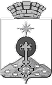 АДМИНИСТРАЦИЯ СЕВЕРОУРАЛЬСКОГО ГОРОДСКОГО ОКРУГА ПОСТАНОВЛЕНИЕАДМИНИСТРАЦИЯ СЕВЕРОУРАЛЬСКОГО ГОРОДСКОГО ОКРУГА ПОСТАНОВЛЕНИЕ25.02.2020                                                                                                         № 194                                                                                                        № 194г. Североуральскг. Североуральск